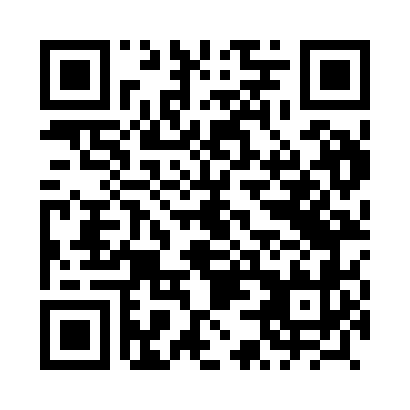 Prayer times for Laszkow, PolandWed 1 May 2024 - Fri 31 May 2024High Latitude Method: Angle Based RulePrayer Calculation Method: Muslim World LeagueAsar Calculation Method: HanafiPrayer times provided by https://www.salahtimes.comDateDayFajrSunriseDhuhrAsrMaghribIsha1Wed2:455:1812:455:538:1310:342Thu2:425:1612:455:548:1510:383Fri2:385:1412:455:558:1610:414Sat2:345:1212:455:568:1810:445Sun2:315:1112:455:578:2010:486Mon2:315:0912:455:588:2110:517Tue2:305:0712:455:598:2310:518Wed2:295:0512:456:008:2510:529Thu2:285:0412:456:018:2610:5310Fri2:285:0212:446:028:2810:5311Sat2:275:0012:446:038:2910:5412Sun2:264:5912:446:038:3110:5513Mon2:264:5712:446:048:3310:5514Tue2:254:5612:446:058:3410:5615Wed2:254:5412:446:068:3610:5716Thu2:244:5312:446:078:3710:5717Fri2:234:5112:446:088:3910:5818Sat2:234:5012:456:098:4010:5919Sun2:224:4812:456:108:4210:5920Mon2:224:4712:456:118:4311:0021Tue2:214:4612:456:118:4411:0122Wed2:214:4412:456:128:4611:0123Thu2:204:4312:456:138:4711:0224Fri2:204:4212:456:148:4811:0325Sat2:204:4112:456:158:5011:0326Sun2:194:4012:456:158:5111:0427Mon2:194:3912:456:168:5211:0528Tue2:194:3812:456:178:5411:0529Wed2:184:3712:466:188:5511:0630Thu2:184:3612:466:188:5611:0631Fri2:184:3512:466:198:5711:07